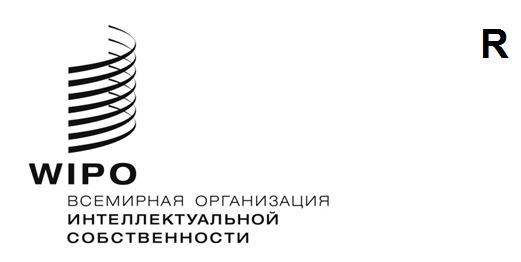 CDIP/30/3 CORR.ОРИГИНАЛ: АНГЛИЙСКИЙДАТА: 13 февраля 2023 годаКомитет по развитию и интеллектуальной собственности (КРИС)Тридцатая сессияЖенева, 24–28 апреля 2023 годаМАНДАТ ПРОВЕДЕНИЯ НЕЗАВИСИМОГО ВНЕШНЕГО ОБЗОРА ТЕХНИЧЕСКОЙ ПОМОЩИ, ОКАЗЫВАЕМОЙ ВОИС В РАМКАХ СОТРУДНИЧЕСТВА В ЦЕЛЯХ РАЗВИТИЯДокумент подготовлен СекретариатомНа своей двадцать девятой сессии, состоявшейся в октябре 2022 года, Комитет по развитию и интеллектуальной собственности (КРИС) рассмотрел предложение Африканской группы о проведении нового независимого внешнего обзора технической помощи, оказываемой ВОИС в рамках сотрудничества в целях развития (документ CDIP/29/9).Комитет поручил Секретариату подготовить проект мандата на основе решения, содержащегося в пункте 6.5 Резюме Председателя двадцать девятой сессии КРИС и представить его на тридцатой сессии КРИС.В приложении к настоящему документу представлен упоминаемый выше мандат, подготовленный Секретариатом.КРИС предлагается рассмотреть приложение к настоящему документу.	[Приложение следует]МАНДАТ НЕЗАВИСИМЫЙ ВНЕШНИЙ ОБЗОР ТЕХНИЧЕСКОЙ ПОМОЩИ, ОКАЗЫВАЕМОЙ ВОИС В РАМКАХ СОТРУДНИЧЕСТВА В ЦЕЛЯХ РАЗВИТИЯИСТОРИЯ ВОПРОСАНа четвертой сессии Комитета по развитию и интеллектуальной собственности (КРИС), состоявшейся в ноябре 2009 года, был одобрен «Проект по совершенствованию структуры управления ВОИС на основе результатов для поддержки мониторинга и оценки влияния деятельности Организации на развитие» (документ CDIP/4/8/Rev.), охватывающий вопросы проведения обзора деятельности ВОИС по оказанию технической помощи в области сотрудничества в целях развития в соответствии с рекомендацией 41 Повестки дня в области развития (ПДР). Данный обзор был проведен г-жой Каролин Дир Биркбек и г-ном Сантьяго Рока на основе мандата, рассмотренного КРИС в 2010 году, который представлен в документе CDIP/4/8/REV/TOR. Отчет об обзоре (документ CDIP/8/INF/1) был представлен на восьмой сессии КРИС, проведенной в ноябре 2011 года, а его обсуждение проходило в течение нескольких сессий. По этому отчету Секретариат представил два ответа руководства: первый — в документе CDIP/9/14 и второй — в документе CDIP/16/6. Кроме того, Секретариат представил отчет о ходе выполнения некоторых рекомендаций, которые уже нашли отражение в деятельности или программах реформ ВОИС в то время (документ CDIP/11/4). На своей восемнадцатой сессии Комитет утвердил предложение делегации Испании из шести пунктов по вопросам технической помощи, которое должно было быть реализовано в течение шести сессий. Комитет также постановил, среди прочего, провести обсуждение вопросов технической помощи ВОИС в области сотрудничества в целях развития в рамках нового подпункта повестки дня в течение следующих шести сессий КРИС (с девятнадцатой по двадцать четвертую сессии). Обсуждения по этому подпункту повестки дня были основаны на осуществлении предложения Испании.На двадцать четвертой сессии Секретариат представил отчет о выполнении предложения Испании, содержащийся в документе CDIP/24/8. Комитет постановил «использовать документ CDIP/24/8 и любые другие будущие предложения, которые, возможно, будут представлены государствами-членами, в качестве основы для дальнейшего обсуждения». В ходе той же сессии Комитет также постановил продолжить обсуждение вопроса о технической помощи ВОИС в рамках подпункта повестки дня, озаглавленного «Техническая помощь ВОИС в области сотрудничества в целях развития». На двадцать восьмой сессии Комитет возобновил обсуждение этого вопроса после того, как он не обсуждался в течение нескольких сессий из-за сокращения повестки дня сессий Комитета во время пандемии COVID-19. На двадцать девятой сессии, состоявшейся в апреле 2022 года, Комитет рассмотрел предложение Африканской группы о проведении нового независимого внешнего обзора технической помощи, оказываемой ВОИС в рамках сотрудничества в целях развития (документ CDIP/29/9). КРИС приветствовал предложение Африканской группы и поручил Секретариату подготовить проект мандата на основе введения и цели указанного выше предложения и представить его на тридцатой сессии Комитета. КОНТЕКСТКак отмечено в документе CDIP/29/9, проведение нового независимого внешнего обзора технической помощи, оказываемой ВОИС в рамках сотрудничества в целях развития, обусловлено тем, что со времени последнего обзора произошли некоторые перемены, а именно: изменение рамок взаимодействия между учреждениями системы Организации Объединенных Наций и соответствующими международными организациями;утверждение и реализация целей в области устойчивого развития (ЦУР), Повестки дня в области устойчивого развития на период до 2030 года, а также рамочных программ ООН по сотрудничеству в целях развития;все более комплексный и разнообразный характер деятельности в области развития и экосистем инноваций; радикальные изменения в экономике и обществе под влиянием цифровой трансформации, более широкое использование новых цифровых технологий при проведении мероприятий по оказанию технической помощи;усиление роли заинтересованных сторон государственного и частного сектора (неправительственных организаций (НПО), компаний, университетов, организаторов проектов и т. д.); расширение сферы деятельности ВОИС в новых областях, таких как высокие технологии и искусственный интеллект.ТЕХНИЧЕСКАЯ ПОМОЩЬ ВОИС В ЦЕЛЯХ РАЗВИТИЯ Техническая помощь является основой работы ВОИС. Хотя оказанием технической помощи занимается большинство секторов ВОИС (Сектор авторского права и творческих отраслей, Сектор брендов и образцов, Сектор патентов и технологий, Сектор глобальных задач и партнерств, Сектор инфраструктуры и платформ и Сектор экосистем ИС и инноваций), ведущая роль в предоставлении технической помощи и координации работы, осуществляемой другими подразделениями Организации, принадлежит Сектору регионального и национального развития, который проводит такую работу через пять региональных отделов. ВОИС оказывает техническую помощь широкому кругу заинтересованных сторон, включая правительственные учреждения, владельцев прав ИС, представителей научных кругов, частного сектора и т. д. С момента принятия Повестки дня в области развития (ПДР) ВОИС при оказании технической помощи руководствуется рекомендациями, содержащимися в кластере А «Техническая помощь и создание потенциала», в частности, принципами, отраженными в рекомендации 1 ПДР. Для целей настоящего обзора под деятельностью по оказанию технической помощи будет пониматься деятельность ВОИС, касающаяся следующих вопросов: национальные стратегии в области ИС и планы развития; техническая и административная инфраструктура (решения для ведомств ИС, базы данных); создание потенциала; нормотворческая помощь; проекты, имеющие отношение к Повестке дня в области развития; государственно-частные партнерства (многосторонние платформы).ЦЕЛЬ ОБЗОРА Общая цель обзора будет заключаться в том, чтобы предложить способы повышения эффективности деятельности Организации по оказанию технической помощи, включая способы укрепления структуры управления, ориентированного на результат, чтобы содействовать мониторингу и оценке воздействия этой деятельности на развитие, принимая во внимание ЦУР, Среднесрочный стратегический план ВОИС (СССП) на 2022–2026 годы и рекомендации ПДР. В частности, в рамках обзора будет проведена оценка на макроуровне деятельности ВОИС по оказанию технической помощи в области сотрудничества в целях развития, измерение ее актуальности, согласованности, эффективности, результативности, устойчивости и воздействия. Кроме того, будет определено, насколько существующие механизмы внутренней координации подходят для такого рода деятельности, учитывая, что обзор будет проводиться в то время, когда Организация проходит период серьезных изменений в плане ее функционирования и оказания услуг в соответствии с новыми стратегическими направлениями, определенными высшим руководством.СФЕРА ОХВАТАВ соответствии с решением КРИС, обзор будет охватывать деятельность ВОИС по оказанию технической помощи в области сотрудничества в целях развития за период 2017–2022 годов. В ходе обзора будет учитываться помощь, оказанная всеми соответствующими секторами ВОИС и в рамках всех видов деятельности, описанных в части III выше. Также будут приняты во внимание мероприятия, проводимые во всех географических регионах, инструменты и методологии, созданные и используемые при оказании такой помощи, и изменение подхода к оказанию помощи, вызванное пандемией COVID-19. КЛЮЧЕВЫЕ ВОПРОСЫПри оценке актуальности, согласованности, эффективности, результативности, устойчивости и, в конечном итоге, воздействия деятельности ВОИС по оказанию технической помощи в целях развития, в рамках обзора будет сделана попытка ответить на следующие ключевые вопросы:Актуальность:Насколько техническая помощь ВОИС дополняла реализацию национальных планов развития государств-членов?Насколько правильно ВОИС определила потребности и целевую аудиторию для своих мероприятий по оказанию технической помощи?В какой степени мероприятия по оказанию технической помощи соответствовали потребностям различных национальных субъектов, в частности, директивных органов, отраслевых министерств, ведомств ИС и других соответствующих заинтересованных сторон?Насколько мероприятия по оказанию технической помощи были согласованы с рекомендациями кластера А ПДР ВОИС?Касались ли мероприятия по оказанию технической помощи вопросов гендерного баланса, как это предусмотрено Политикой ВОИС в области гендерного равенства 2014 года? Если да, то каким образом?Согласованность: В какой степени мероприятия ВОИС по оказанию технической помощи были разработаны с целью обеспечения согласованности политики в целях развития? Эффективность:Насколько эффективным был подход ВОИС к оказанию технической помощи? В какой степени мероприятия ВОИС по оказанию технической помощи способствовали повышению эффективности и максимизации передачи знаний, навыков и возможностей государствам-членам для укрепления институционального потенциала стран в области администрирования, управления и использования ИС? Все ли мероприятия по оказанию технической помощи были организованы эффективно и своевременно? Были ли результаты достигнуты в срок?Какие виды и области поддержки технической помощи были наиболее эффективными?Насколько деятельность по оказанию технической помощи способствовала достижению ожидаемых результатов ВОИС?Была ли Организация в состоянии реагировать на просьбы государств-членов об оказании им помощи в достижении ЦУР?Результативность: Насколько последовательно и экономически эффективно ВОИС планировала, формировала бюджет и выделяла кадровые ресурсы для своей деятельности по оказанию технической помощи? Насколько подход ВОИС к деятельности по оказанию технической помощи соответствовал целям, которые она преследовала?Насколько экономично использовались ресурсы? Как ВОИС могла бы повысить эффективность использования ресурсов? В чем заключались сильные и слабые стороны мероприятий по оказанию технической помощи?Какие существовали механизмы для отслеживания выделения ресурсов на деятельность, связанную с развитием?Были ли использованы правильные средства для достижения цели технической помощи в интересах устойчивого развития?Устойчивость:Насколько устойчивым оказалось воздействие мероприятий ВОИС по оказанию технической помощи с момента их проведения до настоящего времени? В какой степени предоставленная ВОИС техническая помощь была использована и интегрирована в работу соответствующих стран и организаций? Какие меры предприняла ВОИС для создания устойчивым образом критической массы специалистов, обладающих соответствующим потенциалом? Воздействие:Оказали ли мероприятия по оказанию технической помощи какое-либо положительное или отрицательное воздействие на уровень навыков в области политики, законодательства, институтов и человеческих ресурсов?Какие факторы и условия повышали или ограничивали эффективность и воздействие мероприятий по оказанию технической помощи на местном уровне?Привели ли какие-либо мероприятия по оказанию технической помощи к непредвиденным последствиям или воздействию?В чем заключалась роль других заинтересованных сторон (правительства, ведомств ИС, университетов, научно-исследовательских учреждений, НПО и гражданского общества) в обеспечении воздействия?МЕТОДИКАПри проведении обзора группа по обзору будет применять сочетание методов оценки технической помощи, с тем чтобы ответить на приведенные выше вопросы. Обзор будет состоять из пяти основных этапов: i) этап разработки и кабинетного анализа; ii) начальный этап; iii) этап интервью с заинтересованными сторонами; iv) этап подготовки отчета; и v) этап последующих действий и распространения информации.Кабинетный анализ будет проводиться путем анализа соответствующих планов работы, проектной документации, отчетов и другой документации, предоставленной отделами всех соответствующих секторов ВОИС по мере целесообразности. Также будут рассмотрены соответствующие документы, связанные с работой Ассамблей ВОИС, Комитета по программе и бюджету (КПБ) и КРИС. В частности, группа по обзору рассмотрит документы CDIP/12/7 «Справочник по оказанию технической помощи ВОИС» и CDIP/21/4 «Подборка материалов о существующей практике, механизмах и методах оказания технической помощи ВОИС». В дополнение к кабинетному анализу будет использован ряд методов сбора данных, таких как личные и виртуальные интервью с ключевыми внутренними и внешними заинтересованными сторонами, опросы по самооценке и структурированный анализ документов (включая анализ финансовых и нефинансовых данных). Будет проведен количественный и качественный анализ информации, причем особое внимание будет уделено перекрестной проверке данных (триангуляции). Информация, полученная в ходе опросов, будет дополнена ответами, полученными в ходе интервью. Страны, с которыми будут проводиться интервью, будут отбираться, в частности, на основе следующих критериев: географическая сбалансированность и уровень развития;гендерный баланс среди лиц, с которыми проводятся интервью;представленность как развивающихся, так и наименее развитых стран (НРС);страны, которые получили существенную техническую помощь от ВОИС в рассматриваемый период; сбалансированное соотношение успешных и менее успешных примеров исходя из данных, собранных с помощью вопросника; страны, получившие помощь в рамках региональных объединений/организаций.Дополнительные критерии будут добавлены группой по оценке на основе консультаций с Отделом координации деятельности в рамках Повестки дня в области развития (ОКПДР). Обзор будет проводиться в соответствии со стандартами Группы по оценке Организации Объединенных Наций (ГОООН) в области оценки в системе ООН и Кодексом поведения ГОООН при проведении оценки в системе ООН.ГРУППА ПО ПРОВЕДЕНИЮ ВНЕШНЕГО ОБЗОРУ Группа по обзору должна обладать навыками и знаниями, требуемыми для проведения обзора эффективным и независимым образом. Группа должна состоять из двух экспертов по ИС и развитию и одного эксперта по проведению оценок деятельности/проектов/программ в области развития. Последний эксперт также станет ведущим специалистом по оценке. Приоритет будет отдаваться экспертам, обладающим подтвержденными знаниями по вопросам ИС и опытом оказания технической помощи и проведения мероприятий по созданию потенциала в развивающихся странах и НРС. Группа по обзору под руководством ведущего специалиста по оценке и под надзором ОКПДР будет отвечать за проведение обзора в соответствии с согласованным мандатом. ПЛАНИРОВАНИЕ, ПРОВЕДЕНИЕ И УПРАВЛЕНИЕ ОБЗОРОМОбзор будет проводиться под надзором ОКПДР. Для обеспечения полной объективности и независимости обзора роль Отдела будет ограничена координацией и оказанием поддержки отобранной группе независимых внешних консультантов (далее — «группа по обзору»). На всех этапах проведения обзора ОКПДР будет также тесно сотрудничать с Отделом внутреннего надзора ВОИС. Группа по обзору будет состоять их трех независимых внешних консультантов, отобранных ВОИС. Группа по обзору проведет два брифинга для государств-членов: один для представления вступительного отчета по обзору (ниже) и второй для представления основных результатов и выводов по итогам обзора. Заключительный отчет об обзоре будет представлен КРИС. ОЖИДАЕМЫЕ РЕЗУЛЬТАТЫ И СРОКИ Предполагается, что обзор будет проведен в течение восьми месяцев после утверждения мандата КРИС и отбора членов группы по обзору. Ориентировочный график представлен в разделе XII ниже. Группа по обзору:представит вступительный отчет, в котором будет содержаться методика проведения обзора, предварительные вопросы для опроса и перечень отобранных заинтересованных сторон;проведет один брифинг для государств-членов для представления вступительного отчета и второй брифинг для представления первого проекта отчета, в котором будут содержаться предварительные результаты и рекомендации; представит заключительный отчет ОКПДР в установленные сроки; представит этот отчет КРИС. В заключительный отчет войдут результаты и выводы, а также конкретные, измеримые, достижимые, актуальные и привязанные к срокам (SMART) рекомендации. БЮДЖЕТПОДРОБНЫЙ ГРАФИК[Конец приложения и документа]Описание бюджетных статейУдельная стоимость в шв. франкахВсего, в шв. франкахГонорар ведущего специалиста по оценке 20 000 20 000 Гонорар эксперта (2 эксперта)15 00030 0002 брифинга для государств-членов в Женеве (3 эксперта, 3 дня/эксперт/миссия)4000/миссия24 000Перевод 50005000Прочее/непредвиденные расходы15 00015 000Общий бюджет-94 000ЗадачиГод/ месяцГод/ месяцГод/ месяцГод/ месяцГод/ месяцГод/ месяцГод/ месяцГод/ месяцГод/ месяцГод/ месяцГод/ месяцГод/ месяцЗадачи123456789101112Нулевая фаза:i) рассмотрение и утверждение мандата КРИС; ii) призыв представлять заявления о заинтересованности для группы по обзоруiii) отбор членов группы по обзоруКабинетный анализВступительный отчетБрифинг для государств-членов Представление первого проекта отчетаВторой брифинг для государств-членов Представление заключительного отчета об обзореПеревод и публикация Представление КРИС